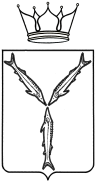 МИНИСТЕРСТВО ЗДРАВООХРАНЕНИЯ САРАТОВСКОЙ ОБЛАСТИП Р И К А З          от ____________ № ________г. СаратовО резерве управленческих кадров здравоохранения Саратовской областиНа основании Положения о министерстве здравоохранения Саратовской области, утвержденного постановлением Правительства Саратовской области от 1 ноября 2007 года № 386-П, во исполнение приказа Министерства здравоохранения Российской Федерации от 17 февраля 2023 года № 61 «О методических рекомендациях по формированию и подготовке кадрового резерва управленческих кадров в здравоохранении»ПРИКАЗЫВАЮ:1. Утвердить Положение о резерве управленческих кадров здравоохранения Саратовской области (приложение 1) и Положение об экспертной комиссии по формированию резерва управленческих кадров здравоохранения Саратовской области (приложение 2).2. Настоящий приказ подлежит официальному опубликованию 
в средствах массовой информации.3. Настоящий приказ вступает в силу со дня его официального опубликования.Министр                                                                                               О.Н. КостинСогласовано:Первый заместитель министра                                                Е.А. СтепченковаЗаключениепо результатам антикоррупционной экспертизыот «___» __________ 2024 годаВ соответствии с Методикой проведения антикоррупционной экспертизы нормативных правовых актов и проектов нормативных правовых актов, утвержденной Постановлением Правительства Российской Федерации от 26 февраля 2010 года № 96, в настоящем проекте положений, устанавливающих для правоприменителя необоснованно широкие пределы усмотрения или возможность необоснованного применения исключений из общих правил, а также положений, содержащих неопределенные, трудновыполнимые и (или) обременительные требования к гражданам и организациям и тем самым создающих условия для коррупции, не выявлено.По результатам изучения настоящего проекта положений, противоречащих Конституции РФ, федеральному, региональному законодательству не выявлено.Начальник  отделаправового обеспечения						           Е.В. АндрееваТ.В. Гамаюнова67-05-97Приложение № 1 к приказу министерства здравоохранения Саратовской области                                                                           от «    »__________2024 года  №    Положение о резерве управленческих кадров здравоохранения Саратовской областиI. Общие положения1.1. Настоящее Положение о резерве управленческих кадров здравоохранения Саратовской области (далее - Положение) разработано на основании приказа Министерства здравоохранения Российской Федерации от 17 февраля 2023 года № 61 «О методических рекомендациях по формированию и подготовке кадрового резерва управленческих кадров в здравоохранении», Номенклатурой должностей медицинских работников и фармацевтических работников, утвержденной приказом Министерства здравоохранения Российской Федерации от 2 мая 2023 года № 205н, «Единых требований к претендентам для включения в резерв управленческих кадров здравоохранения субъекта Российской Федерации» от 1 июня 2020 года, разработанных Федеральным научно-практическим центром подготовки и непрерывного профессионального образования управленческих кадров здравоохранения.1.2. Положение устанавливает порядок формирования резерва управленческих кадров здравоохранения Саратовской области (далее - Резерв), требования к лицам, претендующим на зачисление в Резерв, требования к комплекту документов, а также методику оценки профессиональных и личностных качеств и профессиональной деятельности лиц, претендующих на зачисление в Резерв.1.3. Формирование Резерва осуществляется с целью своевременного замещения вакантных должностей руководителей медицинских организаций, подведомственных министерству здравоохранения Саратовской области (далее соответственно - медицинские организации, министерство), профессионально подготовленными специалистами, соответствующими требованиям, предъявляемым законодательством Российской Федерации и Саратовской области к руководителям медицинских организаций.1.4. При формировании резерва соблюдаются следующие принципы:учет текущей и перспективной потребности в замещении должностей;равный доступ и добровольность участия в конкурсном отборе;содействие должностному росту специалистов отрасли здравоохранения Саратовской области на конкурсной основе;объективность и всесторонность оценки профессиональных и личностных качеств граждан, претендующих на включение в резерв;создание условий для профессионального развития граждан, включенных в резерв;открытость и доступность информации о формировании резерва.II. Порядок формирования резерва2.1. Резерв формируется на конкурсной основе с учетом поступивших заявлений граждан.2.2. Основаниями для принятия решения о включении гражданина в Резерв является решение экспертной комиссии по формированию кадрового резерва управленческих кадров здравоохранения Саратовской области (далее - Комиссия), по результатам проведения конкурсного отбора.2.3. Включение гражданина (далее - резервист) в Резерв оформляется правовым актом (приказом) министерства о включении в Резерв. Копия приказа о включении резервиста в Резерв подшивается в личное дело резервиста.2.4. Резервист включается в резерв на пять лет.2.5. По истечении срока, указанного в пункте 2.4 Положения, с учетом оценки уровня подготовки резервиста, комиссией принимается решение о возможности продления срока его нахождения в Резерве или об исключении из Резерва.Допускается однократное продление срока нахождения резервиста в Резерве.2.6. Резервист исключается из резерва в следующих случаях:подачи личного заявления об исключении из Резерва;назначения на должность руководителя медицинской организации;наличия (выявления) ограничений права (запрета) занимать руководящие должности, установленных законодательством, судебными и иными уполномоченными органами;признания его в установленном порядке недееспособным или ограниченно дееспособным;истечения срока нахождения в Резерве;привлечения к уголовной ответственности, исключающей возможность замещения должности руководителя медицинской организации;невыполнения резервистом по его вине индивидуального плана подготовки;смерти (гибели) резервиста, признания его безвестно отсутствующим или объявление умершим на основании решения суда, вступившего в законную силу;полная нетрудоспособность резервиста в соответствии с медицинским заключением;представление резервистом подложных документов или заведомо ложных сведений.2.7. Решение о продлении срока нахождения резервиста в Резерве или его исключении из резерва принимается министром здравоохранения Саратовской области на основании решения Комиссии, оформляется приказом министерства и в течение 10 рабочих дней со дня его принятия доводится до сведения резервиста. Копия приказа об исключении из Резерва приобщается к личному делу резервиста.2.8. Спорные вопросы, связанные с исключением резервистов из Резерва, рассматриваются в соответствии с действующим законодательством Российской Федерации.III. Порядок конкурсного отбора3.1. Конкурсный отбор проводится ежегодно на основании приказа министра здравоохранения Саратовской области.3.2. Конкурсный отбор организует и проводит Комиссия.3.3. Организационное обеспечение проведения конкурсного отбора и деятельности Комиссии осуществляет отдел кадров министерства.3.4. Объявление о проведении конкурсного отбора подлежит опубликованию в средствах массовой информации и размещению на официальном сайте министерства не позднее чем за 21 календарный день до даты его проведения.3.5. Объявление о проведении конкурсного отбора должно содержать следующие сведения:дату и время начала и окончания приема документов для участия в конкурсном отборе;адрес места приема документов для участия в конкурсе;дату, время, адрес места, по которому состоится заседание комиссии (с указанием номера кабинета и контактного телефона);номера телефонов, по которым предоставляется информация;перечень документов, необходимых для участия в конкурсном отборе, и требования к их оформлению;перечень должностей, на которые предполагается формирование резерва, краткая характеристика должности (должностей), для замещения которой (которых) формируется резерв;порядок конкурсного отбора.3.6. Гражданин, претендующий на зачисление в Резерв (далее - Кандидат), представляет в Комиссию (лично, по почте) следующие документы:заявление на участие в конкурсном отборе (приложение 1 к Положению), содержащее согласие на обработку персональных данных;портфолио (приложение 2 к Положению);заполненный и подписанный Личный листок по учету кадров;одну цветную фотографию формата 3x4;характеристику в свободной форме с обоснованием рекомендации для зачисления в Резерв, подписанную руководителем медицинской организации;копию паспорта или иного документа, удостоверяющего личность, со всеми листами, имеющими отметки (паспорт предъявляется лично по прибытии на конкурс).3.7. К портфолио прилагаются:копии документов о профессиональном образовании (высшем, послевузовском, дополнительном) о присвоении ученой степени, ученого звания (если таковые имеются), заверенные нотариально или кадровыми службами по месту работы (службы);копия трудовой книжки (сведения о трудовой деятельности) или иные документы, подтверждающие трудовую (служебную) деятельность, заверенные нотариально или кадровыми службами по месту работы (службы);копии документов о награждении государственными наградами, грамотами и благодарственными письмами.3.8. Кандидат по желанию может представить иные документы, которые, по его мнению, характеризуют его профессиональное мастерство и подтверждают его профессиональные заслуги: рекомендательные письма, документы об участии в конкурсах профессионального мастерства, о результатах научной деятельности и т.п. Указанные документы представляются в виде копий.3.9. Прием документов, указанных в пунктах 3.6 - 3.8 осуществляется секретарем Комиссии в рабочие дни, начиная со дня опубликования объявления о проведении конкурсного отбора, и прекращается за 5 календарных дней до даты его проведения.3.10. Заявление Кандидата на участие в конкурсном отборе регистрируется секретарем Комиссии в журнале учета лиц, подавших документы для участия в конкурсном отборе (приложение 3 к Положению).3.11. Кандидат не допускается к участию в конкурсном отборе в случае:несвоевременного представления необходимых документов;обнаружения ограничений права (запрета) занимать руководящие должности, установленных законодательством, судебными и иными уполномоченными органами;признания в установленном порядке кандидата недееспособным или ограниченно дееспособным.3.12. Конкурсный отбор проводится в три этапа:I этап - проверка документов;II этап - базовая оценка личных достижений;III этап - базовая оценка компетенций и собеседование.3.13. Требования к Кандидату:наличие высшего образования - специалитет по одной из специальностей: «Лечебное дело», «Педиатрия», «Медико-профилактическое дело», «Стоматология» и подготовка в интернатуре/ординатуре по специальности «Организация здравоохранения и общественное здоровье» или профессиональная переподготовка по специальности «Организация здравоохранения и общественное здоровье» при наличии подготовки в интернатуре/ординатуре;сертификат специалиста или свидетельство об аккредитации специалиста по специальности «Организация здравоохранения и общественное здоровье».3.14. На первом этапе секретарем Комиссии проводится проверка соответствия Кандидата требованиям, указанным в пункте 3.13 Положения, а также проверка заявления и приложенных к нему документов на предмет комплектности и правильности оформления.Кандидаты, не соответствующие требованиям, не допускаются ко второму этапу конкурсного отбора.В случае несоответствия Кандидата установленным требованиям, подачи неполного пакета документов или наличия ошибок в оформлении, поданное заявление и приложенные к нему копии документов возвращаются кандидату (лично, по почте) с указанием причин возврата.3.15. На втором этапе Комиссией проводится базовая оценка личных достижений Кандидата на основании портфолио и приложенных к нему документов.3.16. Базовая оценка личных достижений кандидата проводится по данным, содержащимся в заявлении на участие в конкурсном отборе и личном листке по учету кадров, в соответствии со следующими критериями:Максимальное количество баллов - 35 баллов.3.17. На третьем этапе конкурсного отбора проводится оценка личных достижений Кандидата и собеседование.3.18. Базовая оценка компетенций Кандидата включает следующие инструменты:тестовые задания (позволяют оценить уровень знаний);ситуационные задачи (позволяют оценить умение принимать управленческие решения).3.19. Тестовое задание включает в себя 50 вопросов с 4 вариантами ответов, один из которых правильный.Ситуационная задача состоит из краткого условия и 5 заданий-вопросов (подзадач).Тестовые задания и ситуационные задачи разрабатываются на основе требований профессионального стандарта специалиста в области организации здравоохранения и общественного здоровья, утвержденного приказом Министерства труда и социальной защиты труда Российской Федерации 
от 7 ноября 2017 года № 768н, и утверждаются министром здравоохранения Саратовской области не позднее 3 рабочих дней до размещения объявления о начале конкурсного отбора.3.20. Собеседование состоит из доклада по анализу деятельности учреждения и ответов на вопросы членов комиссии по теме доклада. Доклад должен содержать цель, задачи, планируемые мероприятия и действия, предполагаемый результат. Для разработки доклада должны быть использованы статистические данные и иная информация по конкретному учреждению здравоохранения, выбранному Кандидатом.3.21. Итоги третьего этапа складываются из баллов за каждый этап (выполнение тестовых заданий, решение ситуационной задачи, собеседование) по следующим критериям:Максимальное количество баллов - 55.3.22. По итогам собеседования каждый член комиссии вправе присудить Кандидату от 1 до 5 баллов по следующим критериям:профессионализм;знание среды здравоохранения;управление отношениями и общение;лидерские качества;деловые умения и навыки.Максимальное количество баллов - 25.Каждый член Комиссии отражает баллы, проставленные им каждому Кандидату по итогам собеседования, в оценочном листе (приложение 4 к Положению).3.23. Общий балл Кандидата по результатам собеседования определяется как среднее арифметическое присужденных членами комиссии баллов.3.24. Итоги конкурсных испытаний фиксируются секретарем комиссии в сводной рейтинговой таблице (приложение 5 к Положению).3.25. К включению в резерв рекомендуются Кандидаты, набравшие по результатам конкурсного отбора не менее 60 баллов.3.26. По результатам проведения конкурса Комиссия выносит одно из следующих решений:о включении кандидата в резерв.об отказе кандидату во включении в резерв.3.27. Решение Комиссии оформляются протоколом заседания Комиссии с приложением оценочных листов, заполненных по кандидатам, вынесенным на рассмотрение Комиссии и сводной рейтинговой таблицы.3.28. В течение 5 рабочих дней после окончания конкурсного отбора издается приказ министерства о зачислении кандидатов в резерв.3.29. Приказ в течение 5 рабочих дней со дня издания размещается на официальном сайте министерства.3.30. В течение 10 рабочих дней со дня издания приказа кандидаты, участвовавшие в конкурсном отборе, письменно извещаются о его результатах.3.31. Расходы, связанные с участием в конкурсе (проезд к месту проведения конкурса и обратно, наем жилого помещения, проживание, пользование средствами связи и другие), осуществляются кандидатами за счет собственных средств.3.32. В случае, если по окончании срока подачи заявок на участие в конкурсном отборе не подано ни одной заявки, конкурс признается несостоявшимся.3.33. В случае признания конкурсного отбора несостоявшимся объявляется новый конкурсный отбор.3.34. Граждане, участвовавшие в конкурсном отборе, вправе обжаловать его результаты в установленном законодательством порядке.IV. Ведение личного дела резервиста4.1. На каждого резервиста заводится личное дело, которое включает в себя: сведения о резервисте, а также документы, поданные на конкурсный отбор.4.2. К сведениям о резервисте относятся:фамилия, имя, отчество;число, месяц и год рождения;место рождения;гражданство;адрес места жительства по регистрации и фактического;контактные телефоны;должность и место работы;номер и серия паспорта, когда и кем выдан;воинское звание;образование (учебные заведения, которые окончил гражданин, год окончания, специальность и присвоенная квалификация по диплому);информация о послевузовском и дополнительном образовании, в том числе по специальности «Организация здравоохранения и общественное здоровье»;стаж работы, в том числе по специальности «Организация здравоохранения и общественное здоровье»;стаж работы на руководящих должностях;сведения о наличии ученой степени и ученого звания;сведения о знании иностранных языков;результаты конкурсного отбора (копия приказа);сведения о профессиональной переподготовке, повышении квалификации или стажировке в период нахождения в резерве (наименование и номер соответствующего документа, программа и сроки обучения);сведения об отказе от замещения вакантной должности с указанием причины;сведения о назначении на вакантную должность (дата и номер соответствующего акта).4.3. Резервисты обязаны уведомлять отдел кадров министерства об изменении (дополнении) сведений, указанных в пункте 4.2 Положения, в течение 10 календарных дней с момента изменения (дополнения) указанных сведений.4.4. Персональные данные о резервистах относятся к сведениям конфиденциального характера и подлежат защите в соответствии с законодательством Российской Федерации.V. Работа с резервом, подготовка резервистов5.1. Основной задачей работы с резервистами является развитие профессиональных знаний и навыков, указанных в профиле должности.5.2. В целях обеспечения эффективной работы с резервом управленческих кадров организуются:профессиональная переподготовка,повышение квалификации,стажировка,наставничество,коммуникативные мероприятия.5.3. Отдел кадров министерства проводит следующую работу по формированию и ведению резерва:на основании приказа министерства о зачислении кандидатов в резерв оформляет и ведет список резерва (приложение 6 к Положению);ведет работу по учету, накоплению и обновлению сведений о резервистах, ведет личные дела резервистов;ежегодно проводит анализ состава резерва, обобщает итоги работы с ним и доводит данную информацию до сведения министра здравоохранения Саратовской области;по истечении срока нахождения резервиста в резерве готовит сводную информацию об оценке уровня его подготовки и представляет ее министру здравоохранения Саратовской области;рассматривает обращения граждан, связанные с подготовкой и проведением конкурсного отбора, принимает по ним решения.5.4. В целях обеспечения преемственности и передачи накопленного профессионального опыта за гражданами, включенными в резерв, приказом министерства закрепляются наставники из числа наиболее опытных руководителей медицинских организаций, подведомственных министерству.5.5. Работа с гражданами, включенными в резерв, проводится на основе индивидуальных планов подготовки граждан, включенных в резерв, (далее - индивидуальный план, приложение 7 к Положению) и перспективных планов подготовки граждан, включенных в резерв (далее - перспективные планы).5.6. Индивидуальные планы разрабатываются специалистами отдела кадров министерства с привлечением резервистов и наставников в течение месяца со дня включения в резерв с учетом уровня их профессиональной подготовки и деловых качеств, в соответствии с функциональными обязанностями по должности.Индивидуальные планы разрабатываются сроком на два года и могут быть продлены по результатам оценки компетенций резервиста еще на один год.В индивидуальный план включаются:перечень мероприятий, направленных на приобретение опыта, развитие профессиональных качеств, необходимых для замещения соответствующей должности;сроки выполнения индивидуального плана.Резервист ежегодно в срок до 20 числа месяца, следующего за последним месяцем срока выполнения индивидуального плана, готовит и предоставляет информацию о его выполнении в отдел кадров министерства.5.7. Индивидуальные планы утверждаются первым заместителем министра здравоохранения Саратовской области, ответственным за кадровую политику.5.8. Перспективные планы разрабатываются медицинскими организациями, в которых работает резервист, и направляются в отдел кадров министерства для приобщения к личному делу резервиста.Приложение  № 1к Положению о резерве управленческих кадров здравоохранения Саратовской области                                       				В министерство здравоохранения			                                       Саратовской области			                                       от ______________________________			                                       _________________________________			                                       _________________________________                              				         (фамилия, имя, отчество полностью)			                                       проживающего по			                                       адресу __________________________                              				         _________________________________                                       				контактные телефоны _____________                                      				 ___________________________ 								адрес электронной почты                                      				________________________________ЗаявлениеПрошу принять мои документы для  участия  в  конкурсном   отборе для включения в резерв управленческих кадров  здравоохранения  Саратовскойобласти.	Согласен (согласна):на проверку достоверности представленных мною сведений для включения в резерв управленческих кадров здравоохранения Саратовской области;на   обработку   персональных    данных    в      соответствии     с Федеральным законом от 27 июля 2006 года № 152-ФЗ «О персональных данных»;на прохождение конкурсных (оценочных) процедур.О результатах конкурсного отбора прошу уведомлять меня___________________________________________________________________(указать способ - по телефону, письменно на указанный почтовый адрес,по электронной почте)Прилагаю документы на __________ л._____________________       		_________________________            (дата)                        				(подпись)Документы приняты «____» _______________ 20___ г._________________________________________________________(должность, Ф.И.О. лица, принявшего документы, подпись)Приложение № 2к Положению о резерве управленческих кадров здравоохранения Саратовской областиПортфолио лица, претендующего на зачисление в резерв управленческих кадров здравоохранения Саратовской области* в случае предоставления копий документов необходимо указать реквизиты документа, количество листов прилагаемой копии.Приложение № 3 к Положению о резерве управленческих кадров здравоохранения Саратовской областиЖурнал учета лиц, подавших документы для участия в конкурсном отборе в резерв управленческих кадров здравоохранения Саратовской областиПриложение  № 4 к Положению о резерве управленческих кадров здравоохранения Саратовской областиОценочный лист по результатам собеседования для включения в резерв управленческих кадров здравоохранения Саратовской области___________________________________________________________________(фамилия, имя, отчество члена комиссии)Примечание: Максимальное количество баллов за каждую категорию - 5 балловЧлен комиссии          ___________________________                                     (подпись)«____» _____________ 20___ годаПриложение № 5 к Положению о резерве управленческих кадров здравоохранения Саратовской областиСводная рейтинговая таблица по результатам конкурсного испытания для включения в резерв управленческих кадров здравоохранения Саратовской области         Дата проведения испытания: _______________________Секретарь Комиссии _________________________________________ Ф.И.О.Приложение № 6 к Положению о резерве управленческих кадров здравоохранения Саратовской областиФорма списка лиц, включенных в резерв управленческих кадров здравоохранения Саратовской областиПриложение № 7 к Положению о резерве управленческих кадров здравоохранения Саратовской областиФорма индивидуального плана подготовки________________________________________________________________,                      (фамилия, имя, отчество)включенного в резерв управленческих кадров здравоохраненияСаратовской области(наименование должности)Резервист              ___________________ (ФИО)                           		(подпись)Наставник              ___________________ (ФИО)                           		(подпись)Приложение № 2 к приказу министерства здравоохранения Саратовской области                                                                           от «    »__________2024 года  №    Положение об экспертной комиссии по формированию резерва управленческих кадров здравоохранения Саратовской областиI. Общие положения1.1. Настоящий порядок определяет понятие, порядок формирования, полномочия и порядок работы экспертной комиссии по формированию резерва управленческих кадров здравоохранения Саратовской области (далее соответственно - Комиссия, Резерв)1.2. Комиссия является коллегиальным органом, создаваемым при министерстве здравоохранения Саратовской области (далее - министерство) в целях организации и осуществления работы по формированию Резерва.1.3. Комиссия в своей деятельности руководствуется Конституцией Российской Федерации, приказом Министерства здравоохранения Российской Федерации от 17 февраля 2023 года № 61 «О методических рекомендациях по формированию и подготовке кадрового резерва управленческих кадров в здравоохранении», настоящим приказом.II. Формирование комиссии2.1. Персональный состав комиссии утверждается приказом министерства и действует на постоянной основе.2.2. В состав комиссии входят:председатель комиссии - министр здравоохранения Саратовской области, заместитель председателя комиссии – первый заместитель министра здравоохранения Саратовской области, ответственный за кадровую политику,секретарь комиссии - начальник отдела кадров министерства,члены комиссии:заместители министра здравоохранения Саратовской области,председатель комитета организации медицинской помощи взрослому населению;заместитель начальника управление по охране материнства и детства  - начальник отдела медицинской помощи матери и ребенку,начальник финансово-экономического управления министерства,начальник отдела правового обеспечения министерства,представители профессиональных медицинских ассоциаций Саратовской области,представители ФГБОУ ВО Саратовский ГМУ им. В.И. Разумовского Минздрава России.III. Полномочия комиссии и ее членов3.1. Комиссия проводит конкурсный отбор кандидатов (далее - конкурсный отбор) и принимает решение о возможности включения их в Резерв.3.2. Председатель комиссии:3.2.1. Утверждает повестку заседания комиссии.3.2.2. Определяет место и время проведения заседаний комиссии.3.2.3. Осуществляет общее руководство деятельностью комиссии и несет персональную ответственность за организацию ее деятельности.3.2.4. Председательствует на заседании комиссии.3.2.5. Дает поручения заместителю председателя комиссии, секретарю комиссии и иным членам комиссии.3.2.6. Обладает правом решающего голоса.3.3. Заместитель председателя комиссии:3.3.1. В случае отсутствия председателя комиссии осуществляет его полномочия.3.3.2. Выполняет отдельные полномочия председателя комиссии по его поручению.3.3.3. Оказывает содействие председателю комиссии в подготовке заседаний, проектов решений комиссии, организации их исполнения.3.4. Секретарь комиссии:3.4.1. Составляет проект повестки заседаний комиссии, готовит материалы к заседаниям комиссии, проекты ее решений.3.4.2. Информирует членов комиссии о месте, времени проведения и повестке очередного заседания, обеспечивает их необходимыми материалами.3.4.3. Принимает, регистрирует документы от граждан, претендующих на участие в конкурсном отборе, проверяет соответствие кандидата установленным требованиям, наличие и правильное оформление всех необходимых документов.3.4.4. Извещает граждан, претендующих на участие в конкурсном отборе, о допуске/не допуске их к участию в этапах конкурсного отбора, готовит письма участникам конкурсного отбора о его результатах.3.4.5. Обеспечивает проведение конкурсного отбора, ведет и оформляет протоколы заседаний комиссии.3.4.6. Готовит проекты приказов об объявлении конкурсного отбора и зачислении кандидатов в Резерв, исключении из Резерва.3.5. Иные члены комиссии:3.5.1. Участвуют в заседаниях комиссии.3.5.2. Обладают равными правами при обсуждении вопросов, внесенных в повестку заседания комиссии, а также при голосовании.3.6. Члены комиссии обязаны соблюдать конфиденциальность в отношении информации, ставшей им известной в связи с участием в работе комиссии.IV. Порядок работы комиссии4.1. Работа комиссии осуществляется путем проведения ее заседаний.4.2. Заседание комиссии правомочно, если на нем присутствует более половины от общего числа ее членов.4.3. Решения комиссии принимаются путем открытого голосования простым большинством голосов присутствующих на заседании членов комиссии.4.4. При равенстве голосов членов комиссии голос председательствующего на заседании является решающим.4.5. Протокол подписывается председателем и секретарем Комиссии.№ п/пХарактеристикаЗначениеБалл1Квалификационная категория по медицинской специальности (действующая)вторая5первая10высшая152.Ученая степенькандидат наук5доктор наук103.Ведомственные наградыимеются54.Государственные наградыимеются10№ п/пИнструментМаксимальное количество балловПримечание1.Тестовые задания5050 вопросов, за правильный ответ - 1 балл2.Ситуационная задача5Правильное решение ситуационной задачи - 5 баллов, неправильное - 0 баллов№ п/пРазделИнформация1Общие сведенияФамилия, имя, отчество (при наличии), дата рождения;Субъект Российской Федерации;Место работы (наименование медицинской организации, структурное подразделение, должность).2Сведения об образовании, опыте работы и наградахИнформацияоб окончании ВУЗа (с реквизитами диплома);об аккредитации специалиста или сертификата специалиста;о присвоении квалификационной категории;о стаже работы по специальности;об опыте работы на руководящих должностях;о наградах, грамотах, благодарственных письмах;о присвоении ученой степени;о присвоении ученого звания.*3Личный вклад в развитие медицинской организации/отрасли здравоохраненияСведения о мероприятиях, участником или организатором которых было лицо, претендующее на зачисление в Резерв, принесших ценность медицинской организации/отрасли здравоохранения (указать в чем ценность).4Непрерывное профессиональное развитиеСведения о дополнительном профессиональном образовании по организации здравоохранения и общественному здоровью за последние пять лет:о повышении квалификации и (или) профессиональной переподготовке;об участии в образовательных и научных мероприятиях (семинарах, конференциях и других мероприятиях);об опубликованных статьях, иных печатных работах;о правах на результаты интеллектуальной деятельности (патентах, авторских свидетельствах и других результатах интеллектуальной деятельности).5План профессионального развитияНа трехлетний период6Дополнительная информация (при наличии)Результаты конкурсного отбора (вносятся секретарем Комиссии)Результаты конкурсного отбора (вносятся секретарем Комиссии)Результаты конкурсного отбора (вносятся секретарем Комиссии)7Базовая оценка личных достиженийКоличество баллов8Результат выполнения тестовых заданийКоличество баллов9Решение ситуационной задачиКоличество баллов10Результат собеседованияКоличество баллов11Итоговый результатКоличество балловЗаключение экспертной комиссии по формированию резерва управленческих кадров здравоохранения Саратовской областиВарианты: включить в Резерв/ включить в Резерв при условии обучения и повторной оценки компетенций/отклонить кандидатуру.Резерв на должность (указать наименование должности).Рекомендации по траектории индивидуального профессионального развития (при наличии).№ п/пФамилия, имя, отчествоМесто работы (медицинская организация, должность с наименованием структурного подразделения)Дата приема документовПеречень представленных документовРезультаты первого этапа (дата, допуск ко второму этапу)Результаты второго этапа (дата, решение)1234567Ф.И.О. кандидатаБаллы за профессионализмБаллы за знание среды здравоохраненияБаллы за управление отношения ми и общениеБаллы за лидерские качестваБаллы за деловые умения и навыкиФ.И.О. кандидатаI этапII этапIII этапСредний баллНомер в рейтинге№ п/пФамилия, имя, отчествоЧисло, месяц и год рожденияОбразование (образовательное учреждение, год окончания, специальность и квалификация по диплому, наличие ученой степени, ученого звания)Должность и место работыСтаж в должности руководителя на дату проведения конкурса, стаж работы по специальности «Организация здравоохранения и общественное здоровье»Дата проведения конкурсного отбора в резервДолжность для замещения которой планируется гражданинОтметка о профессиональной переподготовке, повышении квалификации или стажировке в период нахождения в резерве, объем в часах (наименование, номер, дата выдачи документа о переподготовке, повышении квалификации или стажировке)123456789«Согласовано»«Утверждаю»Начальник отдела кадровПервый заместитель министраздравоохранения Саратовскойобласти__________________ (ФИО)_________________ (ФИО)(подпись)(подпись)№ п/пМероприятиеСроки исполненияОтметка о выполнении